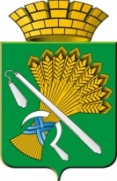 АДМИНИСТРАЦИЯ КАМЫШЛОВСКОГО ГОРОДСКОГО ОКРУГАП О С Т А Н О В Л Е Н И Еот 30.01.2019  N 40Об утверждении документации по планировке территории для размещения линейных объектов (сети водоснабжения и хозяйственно-бытовой канализации) застройки северо-восточной части Камышловского городского округа          В соответствии со статьями 42, 43, 45 и 46 Градостроительного кодекса Российской Федерации, Федеральным законом от 06.10.2003 № 131-ФЗ «Об общих принципах организации местного самоуправления в Российской Федерации»,  Генеральным планом развития Камышловского городского округа на период до 2032 года, утвержденным решением Думы Камышловского городского округа  от 27.09.2013 г. №257, Правилами землепользования и застройки Камышловского городского округа, утвержденными решением Думы Камышловского городского округа  от 25.05.2017 года  № 116, руководствуясь Уставом Камышловского городского округа, с учетом заключения по результатам общественных обсуждений от 16.01.2019г. №2, администрация Камышловского городского округаПОСТАНОВЛЯЕТ:Утвердить документацию по планировке территории для размещения линейных объектов (сети водоснабжения и хозяйственно-бытовой канализации) застройки северо-восточной части Камышловского городского округа в следующем составе:Проект планировки для размещения линейных объектов (сети водоснабжения и хозяйственно-бытовой канализации) застройки северо-восточной части Камышловского городского округа. Основная часть: -   Положения о размещении линейных объектов. Том 1 (приложение №1); -  Чертеж красных линий (сети водоснабжения), масштаб 1:1000 (приложение №2); -  Чертеж красных линий (сети хозяйственно-бытовой канализации), масштаб 1:1000 (приложение №3); - Чертеж красных линий элементов планировочной структуры,
масштаб 1:1000 (приложение №4).2) Проект межевания территории для размещения линейных объектов (сети водоснабжения и хозяйственно-бытовой канализации) застройки северо-восточной части Камышловского городского округа. Основная (утверждаемая) часть:       - Сведения об образуемых земельных участках и частях земельных участков, том 3 (приложение №5);       - Чертеж межевания территории, масштаб 1:1000 (приложение №6).            2.       Организационному отделу администрации Камышловского городского округа (Сенцова Е.В.) опубликовать данное постановление в газете «Камышловские известия» и разместить на официальном сайте Камышловского городского округа в информационно-телекоммуникационной сети «Интернет». 3. Контроль за исполнением настоящего постановления возложить на первого заместителя главы администрации Камышловского городского округа Бессонова Е.А.ГлаваКамышловского городского округа                                               А.В. Половников